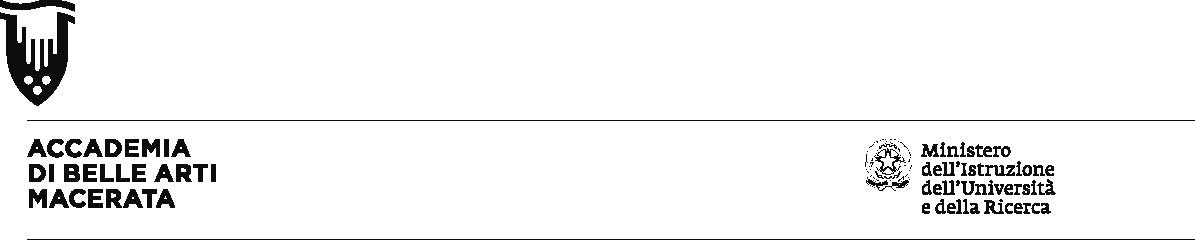 Prot. n. 5150/13 del 16/12/2020LA DIRETTRICEVISTA la legge 21 dicembre 1999, n. 508 e successive modificazioni;VISTO il D.P.R. 28 febbraio 2003, n. 132 “Regolamento recante criteri per l’autonomia statutaria, regolamentare e organizzativa delle istituzioni artistiche e musicali, a norma della legge 21 dicembre 1999, n. 508”;VISTO il D.P.R. 8 luglio 2005, n. 212 “Regolamento recante disciplina per la definizione degli ordinamenti didattici delle Istituzioni di alta formazione artistica, musicale e coreutica, a norma dell'articolo 2 della legge 21 dicembre 1999, n. 508”;VISTI i decreti autorizzativi D.M. 231 del 11.10.2010 e D.M. 2257 del 21.10.2016 (Triennio), D.M. 36 del 19.07.2011 (Biennio) e D.M. 205 del 30.12.2011 (Quinquennio Restauro);PRESO ATTO dei criteri di valutazione dei titoli indicati nella nota MIUR/AFAM  prot. 3154 del 09.06.2011 e ss.;CONSIDERATA la necessità istituzionale di poter riformulare anche annualmente le graduatorie di seguito indicate;CONSIDERATA la necessità di provvedere ad un servizio operativo e divulgativo indirizzato alle piattaforme social come da delibera n.14 del C.A del 22/09/2020;CONSIDERATO che non è un servizio per lo svolgimento di attività che rientrano nelle mansioni proprie del personale in organico nell’ Accademia;                       DECRETAART. 1 - Indizione di procedura selettivaÈ indetta una selezione pubblica per titoli, per l’A.A. 2020/21, per la formazione di una graduatorie d’Istituto, volte al conferimento di incarichi di n°1 posto di coadiutore ai servizi di comunicazione con specifiche competenze nella gestione delle piattaforme social, di qualificata esperienza professionale.Il coadiutore ai servizi di comunicazione si occuperà della gestione dei profili social dell’Accademia di Belle Arti di Macerata, nonché di attività di supporto alla comunicazione dell’istituzione. Dovrà, pertanto, possedere i seguenti requisiti:approfondite conoscenze dei principali strumenti informatici, oltre che dei vari social network (Facebook, Instagram, Twitter, Pinterest, Linkedin, etc.);competenze in lead generation (user engagement, live chat, call to action, etc.)competenze pregresse nella gestione di inviti e newsletter;documentate competenze nella progettazione visual e grafica;capacità di lavorare in team, in accordo con le figure interne all’Accademia di Belle Arti di Macerata preposte alla comunicazione . Le ore assegnate sono riferite all’A.A. 2020/2021 e potranno essere incrementate, se necessario, all’occorrenza.ART.2 Requisiti per l’ammissione Per l’ammissione al concorso è richiesto il possesso, pena l’esclusione, dei seguenti requisiti: 1. età non inferiore agli anni 18 (diciotto) e non superiore ai 65 (sessantacinque) anni; 2. cittadinanza italiana o cittadinanza di uno Stato membro dell’Unione Europea; 3. idoneità fisica all’impiego; 4. godimento dei diritti civili e politici; 5. assenza di situazioni di incompatibilità previste dalla normativa vigente; 6. di non essere stato destituito o dispensato dall’impiego presso una pubblica amministrazione;7. Diploma Accademico di secondo livello in Graphic Design;8. Comprovate conoscenze specifiche e/o competenze professionali nei seguenti ambiti:Elementi di cultura generale riguardanti l’informatica (hardware, PC/Mac, software, sistemi operativi e reti);Posta elettronica, Sistemi di virtualizzazione;Conoscenze sulla privacy; ART. 3 Domanda e termine per la presentazioneLa domanda (ALLEGATO 1) deve essere redatta secondo il modulo, allegato al presente bando di concorso, firmata in calce dal candidato, pena l’esclusione. La domanda dovrà essere corredata da autocertificazione attestante il possesso dei/del titoli/o di studio del candidato (ALLEGATO 2) nonché di un curriculum debitamente firmato in cui siano elencati i titoli culturali e professionali, tramite documenti di riproduzioni (copie fotostatiche o su supporto digitale CD, DVD, USB). Alla domanda devono essere allegati con pena di esclusione dalla valutazione: copia del codice fiscale e di un documento d’identità valido con firma autografa; autocertificazione attestante il possesso dei/del titoli/o di studio e di servizio con firma autografa; curriculum con firma autografa, attestante tutta l’attività professionale;portfolio artistico con firma autografa, attestante tutta l’attività professionale;elenco, con firma autografa, di altri titoli o documenti che il candidato ritiene utili ai         fini del concorso; Per i candidati stranieri tutta la documentazione deve essere presentata in copia autenticata, legalizzata dalle competenti autorità consolari italiane e corredata da una traduzione in lingua italiana conforme al testo straniero e autocertificata, come prescritto dalla nota ministeriale prot. n. 3154 del 09/06/2011.Le domande e la relativa documentazione culturale e professionale dovranno pervenire alla Direzione dell’Accademia entro e non oltre il 14 gennaio 2021 con una delle seguenti modalità: A.    Presentazione diretta: presso l’Ufficio Protocollo dell’Accademia di Belle Arti di Macerata piano terra della sede                  di Piazza Vittorio Veneto, n. 5 Macerata: dal lunedì al venerdì dalle 8.30 alle 9.30;oppureB.   Raccomandata con avviso di ricevimento: farà fede il timbro e la data apposti dall'ufficio postale accettante entro       il 14 gennaio 2021 alle ore 12.00.Le domande dovranno essere consegnate in plico chiuso con riportato in evidenza il mittente e la seguente dicitura:FORMAZIONE GRADUATORIA D’ISTITUTO DALL’ A.A. 2020/2021FINALIZZATA ALLA INDIVIDUAZIONE di n°1 COADIUTORE AI SERVIZI DI COMUNICAZIONE- Accademia di Belle Arti, P.zza V. Veneto 5 - 62100 MACERATA (MC).Si precisa che:la domanda di ammissione, ed i relativi documenti, non sono soggetti all’imposta di bollo (ex art. 37 DPR 28/12/2000 n. 445);i documenti potranno essere esibiti, anche in copia semplice (ottenuta con i procedimenti meccanici o fotografici) autenticata con dichiarazione sostitutiva di atto di notorietà dal candidato stesso mediante l’apposizione di data e firma sotto la dizione “copia conforme all’originale – ai sensi degli Artt. 19 e 47 del DPR 445/2000”;L’amministrazione non assume alcuna responsabilità per la dispersione di comunicazioni dipendente da inesatta indicazione del recapito da parte del concorrente oppure da mancata o tardiva comunicazione del cambiamento dell’indirizzo indicato nella domanda, né per eventuali disguidi postali o telegrafici o comunque imputabili a fatto di terzi, a caso fortuito o forza maggiore; Non è ammessa la produzione di documenti, pubblicazioni, ecc., anche ad integrazione, dopo la scadenza del termine utile per la presentazione della domanda. L'eventuale riserva di invio successivo di documenti è priva di effetto. Ogni plico chiuso dovrà contenere, a pena di nullità, una sola domanda di ammissione agli incarichi. L’inserimento di più domande in una sola busta senza il rispetto di quanto sovra prescritto comporterà l’esclusione del candidato. Il materiale di documentazione allegato alla domanda dei singoli candidati rimarrà in giacenza presso l’Accademia di Belle Arti per un massimo di 4 mesi dalla pubblicazione all’albo della graduatoria definitiva, trascorso il quale l’Istituzione provvederà o all’inclusione nel proprio patrimonio librario o al macero.sarà sempre facoltà dell’amministrazione banditrice accertare con mezzi propri la veridicità dei documenti esibiti dai candidati.ART. 4 Criteri composizione della Commissione valutatrice Le domande verranno esaminate da una Commissione nominata dalla Direzione dell’Accademia di Belle Arti di Macerata, presieduta dal Direttore dell’Accademia di Belle Arti o da un suo delegato. La Commissione stilerà un verbale e una graduatoria per l’incarico di cui al bando, il primo riceverà l’assegnazione dell’incarico di coadiutore ai servizi di comunicazione.La selezione avverrà, sulla base dei titoli e del curriculum presentati, con giudizio insindacabile, a cura di una apposita Commissione giudicatrice nominata con Decreto del Direttore e composta da due docenti di ruolo dell’area disciplinare di interesse, oltre al Direttore dell’Istituzione che la presiede.Nel caso non vi sia disponibilità di due docenti di ruolo dell’area disciplinare di interesse possono essere chiamati a comporre la commissione anche titolari in discipline simili o affini. ART. 5 Approvazione e pubblicazione della graduatoria Al termine della selezione, la commissione giudicatrice formulerà la graduatoria di merito. La votazione complessiva, per ciascun candidato, ai fini dell’inserimento in graduatoria è determinata sommando i punti conseguiti in base alla tabella in allegato. L’inizio ed il termine delle attività verrà fissato successivamente al presente decreto e direttamente esplicitato nel contratto individuale.La graduatoria provvisoria è pubblicata all’Albo dell’Istituzione ed entro 5 giorni dalla data di pubblicazione possono essere presentati reclami per eventuali errori materiali od omissioni. Successivamente il Direttore procede all’approvazione in via definitiva della graduatoria e alla sua pubblicazione.       Ai fini dell’applicazione delle disposizioni di cui alla legge 7 agosto 1990 n. 241 sulla trasparenza amministrativa e l’accesso ai documenti amministrativi, gli uffici dell’Accademia adotteranno ogni opportuna iniziativa per consentire l’accesso ad atti e documenti che riguardino la posizione degli interessati. E’ consentita la correzione di errori materiali riscontrati successivamente alla pubblicazione delle graduatorie definitive. Qualora tale correzione comporti modifiche all’ordine di graduatoria, le graduatorie così rettificate sono nuovamente pubblicate all’Albo dell’Istituzione.ART. 6 Validità graduatoriaLa graduatoria di individuazione ha valenza triennale, tuttavia l’Accademia si riserva di riformularla anche annualmente in base a sopraggiunte necessità di carattere sia didattico/istituzionale che per verificare l’aggiornamento dei titoli presentati. ART. 7 Assunzione con contratto di collaborazioneIl contratto non dà luogo a diritti in ordine all’accesso nei ruoli delle Accademie e delle Istituzioni AFAM.Il compenso sarà liquidato e calcolato sulla base di un importo di €. 18,00 orario lordo secondo le esigenze didattico/amministrative.L’Accademia di Belle Arti, nella persona del Direttore, si riserva di non conferire il posto da coadiutore ai servizi di comunicazione che per mutate esigenze istituzionali risultino non più necessari. ART. 8 Trattamento dati personaliAi sensi del Regolamento EU GDPR 679/2016 e Decreto Legislativo 101/2018 e ss.mm.ii, i dati personali forniti dai candidati saranno raccolti presso la segreteria amministrativa di questa Istituzione per le finalità di gestione del concorso e saranno trattati anche successivamente all’eventuale instaurazione del rapporto di lavoro per le finalità inerenti alla gestione del rapporto medesimo. I dati trattati con strumenti informatici e cartacei saranno comunicati a soggetti terzi solo nei casi espressamente previsti per legge o regolamento ed il loro trattamento è improntato al rispetto dei principi sanciti nel GDPR 679/2016, in particolare riservatezza e responsabilizzazione.L’interessato gode dei diritti di cui al citato Regolamento dell’art. 15 all’art. 22 : accesso, cancellazione, durata, opposizione, portabilità, rettifica, limitazione e reclamo diretto al Garante. Tali diritti potranno essere fatti valere nei confronti di questa Istituzione secondo la normativa vigente.ART. 9 ImpugnativeAvverso i provvedimenti che dichiarino l’inammissibilità della domanda di partecipazione alla procedura selettiva, l’esclusione della stessa, nonché nei confronti della graduatoria definitiva è ammesso ricorso giurisdizionale al T.A.R. entro 60 (sessanta) giorni, oppure ricorso straordinario al Presidente della Repubblica entro 120 (centoventi) giorni dalla data di pubblicazione.I candidati che hanno un ricorso pendente avverso provvedimenti della procedura concorsuale in atto, vengono inseriti nella relativa graduatoria con riserva ed avranno titolo alla nomina, sulla base della disponibilità dei posti esistenti al momento in cui la riserva verrà sciolta in senso favorevole nei loro confronti nel corso dell’anno accademico di riferimento.ART. 10 Norme finali e di rinvioIl presente Bando, unitamente agli allegati, è pubblicato nel sito Web di questa Accademia http://www.abamc.it, e sarà inoltre affisso all’albo di questa Accademia. Per quanto non espressamente indicato, verrà applicata la normativa vigente.Allegato 1     Modello di domanda Allegato 2     Dichiarazione sostitutiva di certificazioneAllegato 3     Dichiarazione sostitutiva di atto di notorietàMacerata lì  16 dicembre 2020	Firma autografa sostituita da indicazione a mezzo stampa, ai sensi dell’art.3 c.2 del D.Lgs 12/02/1993 n.39.Nota: ai sensi dell’art.6 c.2 L. 412/91, non seguirà trasmissione dell’originale con firma autografaAllegato 1Al Direttore dell’Accademia diBelle Arti di MacerataP.zza V. Veneto 562100 MACERATAModello di DomandaIl sottoscritto ____________________________________________Nato a __________________________ Il _____________________Residente a _____________________________________________Codice fiscale n. __________________________________________Telefono   _____________________ e-mail ____________________In riferimento al bando di selezione pubblica - Prot. n. 5150/13 del 16/12/2020CHIEDEDi essere ammess___ nella graduatoria d’Istituto in qualità di TECNICO OPERATORE SOCIAL MEDIA per:A tale fine, ai sensi della Legge n. 15/68 del D.P.R. n. 403/98 e T.U. n. 445/2000, consapevole che le dichiarazioni mendaci sono punite ai sensi del codice penale e delle leggi speciali in materia e, altresì, consapevole della decadenza dei benefici eventualmente conseguiti al provvedimento emanato sulla base della dichiarazione non veritiera, dichiara, oltre a quanto sopra, e sotto la propria responsabilità:1) di essere cittadino ___________________________________________;2) di essere iscritto nelle liste elettorali del Comune di _______________________(se cittadino italiano);3) di godere dei diritti civili e politici anche in ________________________________________(stato di appartenenza o di provenienza, se cittadino di uno degli Stati membri dell’UnioneEuropea);4) di non aver riportato condanne penali e di non avere procedimenti penali pendenti;5) di essere in possesso del seguente titolo di studio __________________________________________________________________ rilasciato da _______________________________________________________________ in data _______________________________________________(qualora il titolo di studio sia stato conseguito all’estero, si dovrà specificare che lo stesso è stato giàriconosciuto equipollente al titolo italiano richiesto, l’autorità italiana che ha attestato tale equipollenza);6) di avere adeguata conoscenza della lingua italiana (riservato unicamente ai cittadini della UnioneEuropea);7) di essere idoneo al servizio continuativo e incondizionato all’impiego al quale la selezione siriferisce;8) di non essere stato destituito o dispensato dall’impiego presso una pubblica amministrazione perpersistente insufficiente rendimento, ovvero di non essere stato dichiarato decaduto da altro impiego statale ai sensi dell’art. 127, let. d) del testo unico delle disposizioni sullo statuto degli impiegati civili dello Stato, approvato con DPR 10 gennaio 1957, n.39) di eleggere il proprio recapito al seguente indirizzo : _________________________________________________________________________________________________________________________________________________________________ (recapito telefonico) ______________________________________e di impegnarsi a comunicare le eventuali variazioni successive, riconoscendo fin d’ora che l’amministrazione non assume alcuna responsabilità per la dispersione di comunicazioni dipendente da inesatte indicazioni di recapito da parte del candidato oppure la mancanza o tardiva comunicazione del cambiamento dell’indirizzo indicato nella domanda, né per eventuali disguidi postali o telegrafici o comunque imputabili a fatto di terzi, a caso fortuito o a forza maggiore.Il sottoscritto esprime il proprio consenso affinché i dati personali forniti possono essere trattati per gli adempimenti connessi alla presente selezione._______________________              Luogo e data    ___________________________FirmaAllegati:- fotocopia documento identità autografa- copia del codice fiscale (codice di identificazione personale);- autocertificazione con firma autografa attestante il possesso dei titoli di studio e di servizio;- curriculum con firma autografa;- elenco con firma autografa di altri titoli e documenti ritenuti utili ai fini del concorso.- copia del versamento effettuatoAllegato 2DICHIARAZIONE SOSTITUTIVA DI CERTIFICAZIONE(ART. 46 – 46 - 47 del D.P.R. 445/2000)Il sottoscritto ____________________________________________Nato a __________________________ Il _____________________Residente a _____________________________________________Codice fiscale n. __________________________________________Telefono   _____________________ e-mail ____________________consapevole delle sanzioni penali richiamate dall’art. 76 del D.P.R. 28.12.2000 n. 445 in caso di dichiarazioni mendaci e della decadenza dei benefici eventualmente conseguiti al provvedimento emanato sulla base di dichiarazioni non veritiere, di cui all’art. 75 del D.P.R. n. 445 ; ai sensi e agli effetti dell’art. 46 del citato D.P.R. 445/2000;sotto la propria responsabilità                                                                                         DICHIARAdi aver conseguito i seguenti titoli di studio:____________________nell’anno __________ con voti ________ presso_____________________________________nell’anno __________ con voti ________ presso_____________________________________nell’anno __________ con voti ________ presso_____________________________________nell’anno __________ con voti ________ presso_____________________________________nell’anno __________ con voti ________ presso________________________________________________                 Luogo e data                                                                                         ________________________________                                                         firma per estesoAllegati:   fotocopia documento di identitàAllegato 3DICHIARAZIONE SOSTITUTIVA DI ATTO DI NOTORIETA’(ARTT. 19 e 47 del D.P.R. 445/2000)Il sottoscritto ____________________________________________Nato a __________________________ Il _____________________Residente a _____________________________________________Codice fiscale n. __________________________________________Telefono   _____________________ e-mail ____________________consapevole delle sanzioni penali richiamate dall’art. 76 del D.P.R. 28.12.2000 n. 445 in caso di dichiarazioni mendaci e della decadenza dei benefici eventualmente conseguiti al provvedimento emanato sulla base di dichiarazioni non veritiere, di cui all’art. 75 del D.P.R. n. 445;ai sensi e agli effetti degli artt. 19 e 47 del citato D.P.R. 445/2000;sotto la propria responsabilità;dichiaradi possedere i titoli artistico-culturali e professionali come da elenco allegato e che gli stessi sono conformi agli originali.Esente da imposta di bollo ai sensi dell’art. 37 D.P.R. 28.12.2000, n. 445.____________________________                 Luogo e data_____________________________________           firma per estesoAllegati:   fotocopia documento di identità   Per presa visione							Il Direttore								      Prof.ssa Rossella GhezziPosizioneAttivitàMonte ore a.a.N°1coadiutore ai servizi di comunicazione200LA DIRETTRICE  f.to ( Prof.ssa Rossella GHEZZI)PosizioneAttivitàMonte ore a.a.N°1coadiutorecoadiutore ai servizi di comunicazione200 TABELLA VALUTAZIONE COADIUTORE AI SERVIZI DI COMUNICAZIONECOGNOME e NOMEattivita':                                                                                                                                                          punteggioA 1) TITOLI DI STUDIO  (punti 15)Maturità superiore o affine2Laurea o Diploma Accademico di 1° livello3Laurea  Magistrale  o Diploma Accademico di 2° livello3Master1Specializzazione / Abilitazione3Dottorato di Ricerca3certificazioni linguistiche internazionali2Qualifiche/attestati1A 2) TITOLI DI SERVIZIO  (punti 15) corrispondente al settore disciplinare  o affine A2  a) Titoli di servizio prestati presso ABAMC
di Ruolo      (per ogni quinquennio ) ……………………………………………...............................................
Supplente  (per ogni triennio) ………………………………………………………………………………………………….
Co Co Co    (per ogni anno) ……………………………………………………………………………………………………… 
1  max   8
0,5  max   6
1  max  3 A2   b) Titoli di servizio prestati presso altre Istituzioni           - servizi annuali - fino ad un max  p.3.-3B 1) TITOLI ARTISTICO-CULTURALI PROFESSIONALI (punti 80)                                                attività professionale nel settore o affine 1  max 72 inclusione in graduatoria di merito in pubblico concorso per esami e titoli negli Istituti di Alta Formazione (AFAM- UNI) 5Pubblicazioni  (con codici ISBN  ai sensi del DPR 03/05/06 n. 252) 1  max 8 TOTALE   punteggio GIUDIZIO COMPLESSIVO DELLA COMMISSIONE Gli aspiranti che riportino un punteggio inferiore a 24 per i titoli culturali e professionali non sono inclusi nelle graduatorieGli aspiranti che riportino un punteggio inferiore a 24 per i titoli culturali e professionali non sono inclusi nelle graduatorie